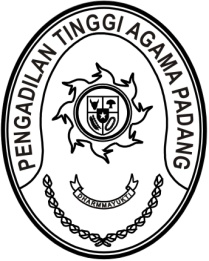 S  U  R  A  T      T  U  G  A  SNomor : W3-A/         /PS.00/11/2022Menimbang 	: 	bahwa dalam rangka persiapan serah terima jabatan Ketua Pengadilan Agama Padang perlu dilakukan pemeriksaan/audit;Dasar 	: 	1.	Surat Edaran Mahkamah Agung RI Nomor 8 Tahun 1996 tentang Pertanggung Jawab Berkas Perkara dan Keuangan Pihak Ketiga Dalam Rangka Serah Terima Jabatan Ketua dan Panitera Pengadilan;		2.	Surat Direktur Jenderal Badan Peradilan Agama Mahkamah 
Agung RI Nomor 4831/DJA/KP.04.6/11/2022 tanggal 
28 November 2022 tentang Hasil Rapat Tim Promosi Mutasi Hakim Mahkamah Agung;		3.	Surat Pelimpahan Tugas dan Wewenang Ketua Pengadilan Tinggi Agama Padang nomor W3-A/3618/KP.04.6/11/2022 tanggal 
29 November 2022;		4.	Daftar Isian Pelaksanaan Anggaran Pengadilan Tinggi Agama 	Padang Nomor SP DIPA-005.01.2.401900/2022 tanggal 
	17 November 2021;MEMBERI TUGASKepada 	: 	1. Nama	:	Dra. Hj. Rosliani, S.H., M.A. 			NIP	: 196310081989032003			Pangkat/Gol. Ru.	: Pembina Utama (IV/e) 			Jabatan	: Hakim Utama		2.	Nama		:	H. Masdi, S.H.			NIP		:	196806221990031004			Pangkat/Gol. Ru	:	Pembina Tk. I (IV/b)			Jabatan		:	Panitera Muda Hukum 		3.	Nama		:	Mukhlis, S.H.			NIP		:	197302242003121002			Pangkat/Gol. Ru	:	Pembina Tk. I (IV/b)			Jabatan		:	Kepala Bagian Umum dan Keuangan		4. Nama	:	Aidil Akbar, S.E.			NIP	:	198708082006041001			Pangkat/Gol. Ru	:	Penata Muda Tingkat I (III/b)			Jabatan	:	Pengelola Pengadaan Barang/Jasa Untuk 	: 	Pertama	:	melaksanakan pemeriksaan/audit terhadap Ketua Pengadilan Agama Padang yang promosi dalam jabatan Hakim Tinggi Pengadilan Tinggi Agama Kepulauan Riau pada tanggal 30 November 2022 di Padang;Kedua	:	Segala biaya yang timbul untuk pelaksanaan tugas ini dibebankan pada DIPA Pengadilan Tinggi Agama Padang Tahun Anggaran 2022;30 November 2022    	Wakil Ketua,Drs. Hamdani. S, S.H., M.H.I.Tembusan:- Ketua Pengadilan Tinggi Agama Padang (sebagai laporan);- Ketua Pengadilan Agama Padang.